29-30 мая 2020гУрок № 72-73: Тема «Виды дефектов и способы их устранения  в изделиях из искусственного  меха».Задание изучить дефекты искусственных кож, составить конспект.Дефекты изделий из искусственного меха, изделий из искусственной кожи, замши и с отделкой из нее:■ нарушения на тканой, трикотажной, клеевой основе (имеющая ломкость и выпадение волосяного покрова);■ при рыхлом переплетении возможна большая усадка, у отечественного трикотажного меха с латексным слоем возможна деформация и усадка;■ сваливание и появление посеченности у волокон ворса, замины на сгибах рукавов, пожелтение, залысенность, истерание поверхности, особенно по низу рукавов, у карманов и т.д.;■ сваливание ворса у изделий с рисунчатой укладкой, уменьшение рельефности укладки;■ для изделий с имитацией под мех песца, норки, леопарда и других зверей, изготовленных в камерах методом поверхностного нанесения (аэрозольное напыление) с неустойчивыми к растворителям красителя, возможно изменение цвета и смывание красителя при обработке;■ при эксплуатации изделия из искусственной кожи более 6-ти месяцев (согласно требованиям стандарта) происходит: "старение", потеря эластичности, блеск, образование трещин, белесых пятен, проявление замшевидности, увеличивается жесткость: при обработке таких изделий эти дефекты могут усугубиться, усиливается вероятность полного отслоения пленочного покрытия от основы;■ при эксплуатации изделий из искусственной замши в местах наибольшего трения вытирание ворса до обнажения основы, стирание клеевых композиций и ослабление связи ворса с основой, при обработке дефекты проявляются более заметнымиОтделка изделий из искусственногои натурального мехаОтделка шуб из искусственного меха начинается с распарывания на детали и полировки на машине ГМА-2-30 (рис. 131). При этом ворсовые пучки разбиваются, ворс выпрямляется, ему сообщается блеск, рассыпчатость. Главный рабочий орган машины ГМА-2-30 - гладильный вал 2 (рис. 131), поверхность которого представляет собой чередующиеся гладкие участки и пазы, образующие с поверхностью вала ребра. Вал вращается с частотой 900 об/мин. Мех помещают на гладильный стол, расправляют и с помощью педали подводят к поверхности гладильного вала, ребра которого, ударяя по ворсу, нагревают, распрямляют и полируют его. Температура поверхности вала 105—110 °C. Затем мех обрабатывают распылителем эмульсией препарата 136-41 или КЭ-30-04 (концентрацией 20 г/л), высушивают и вновь полируют. Глажение изделий проводят в определенной последовательности: спинку (середину) до воротника, боковые части спинки, полы, воротник, борта, рукава. Обработку проводят 3-4 раза по направлению ворса и против него. Если в состав ворса входит волокно типа верел или дайнел, глажение ведут без нагревания вала. Если на изделиях имеются детали, отделанные искусственной кожей, следят, чтобы они не попали под вал, так как возможно их разрушение. Нужно также соблюдать определенную последовательность при обработке на машине изделий разного цвета. Сначала гладят светлые изделия, затем средних и темных расцветок. При переходе от одного цвета к другому рабочую зону необходимо очистить от ворса. Труднодоступные места изделий (подгиб рукавов, сгиб воротника и др.) расчесывают вручную металлической расческой после основного глажения.Блеск и рассыпчатость ворсу искусственных волокон можно сообщить составом, содержащим, г/л: льняное семя - 20, столярный клей - 2 и молоко - 40.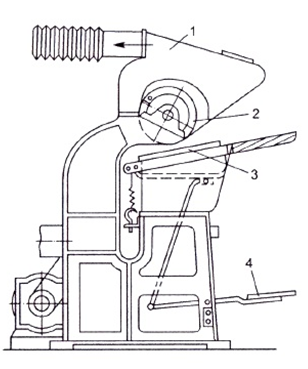 Рис. 131. Схема гладильной машины ГМА-2-30:
1 - воздуховод; 2 - гладильный вал; 3 - прижимное устройство; 4 - педаль.Клей воду и льняное семя кипятят 30-40 мин, фильтруют и добавляют молоко. Состав наносят на концы ворса, высушивают и полируют. Для снижения электроризуемости применяют антистатики.Опыт отделки натурального меха ковров BOWRON имеется на фабрике "Помощница" г. Москвы. Для этого применяют современную широкопроходную гладильную машину. Ковры BOWRON перед мойкой в ПХЭ расчесываются колковой расческой для удаления из них частиц грунта. После мойки этой же расческой удаляют оторванный волос и оставшиеся загрязнения. Для придания меху шелковистости и блеска его обрабатывают препаратами типа антистатика М, ГКЖ-136-41 (НИИМП Россия) [98].Препараты наносят на мех волосяной щеткой или распылителем, выдерживают 15-20 мин и гладят не менее 2-х, 3-х раз, обрабатывая мех в одном, а затем в противоположном направлении при температуре вала 175-185 °C.Эффект не устойчив, поэтому проводят дополнительную фиксацию путем обработки раствором спирта, неионогенных ПАВ и муравьиной кислоты. Затем мех гладят при температуре 170-190 °C.Эта обработка изменяет состояние водородных и солевых связей в волокне. Со временем и этот вид обработки становится неустойчивым, поэтому проводят фиксацию формальдегидом. При этом следует помнить о концерогенности формальдегида.ГОСТ 20840-75 Кожа искусственная мягкая. Пороки. Термины и определения (с Изменением N 1)
ГОСТ 20840-75*

Группа М00     
     
ГОСУДАРСТВЕННЫЙ СТАНДАРТ СОЮЗА ССРКОЖА ИСКУССТВЕННАЯ МЯГКАЯ. ПОРОКИТермины и определенияSoft artificial leather. Defects. Terms and defenitions

Дата введения 1976-07-01

Постановлением Государственного комитета стандартов Совета Министров СССР от 19 мая 1975 г. N 1338 срок введения установлен с 01.07.1976 г.

Проверен в 1980 г. Срок действия продлен до 01.07.1991 г.**
________________
** Ограничение срока действия снято постановлением Госстандарта СССР от 29.05.91 N 756 (ИУС N 8, 1991 год). - Примечание изготовителя базы данных.

* ПЕРЕИЗДАНИЕ январь 1981 г. с Изменением N 1, утвержденным в декабре 1980 г. (ИУС 3 - 1981 г.).


Стандарт устанавливает термины и определения понятий, относящихся к порокам мягких искусственных кож.

Установленные настоящим стандартом термины и определения пороков мягких искусственных кож обязательны для применения в используемой в народном хозяйстве документации всех видов (включая унифицированные системы документации, общесоюзные классификаторы технико-экономической информации, тезаурусы и дескрипторные словари), научно-технической, учебной и справочной литературе. Приведенные определения можно, при необходимости, изменять по форме изложения, не допуская нарушения границ понятий.

Для каждого понятия установлен один стандартизованный термин. Применение терминов-синонимов стандартизованного термина запрещается. Недопустимые к применению термины-синонимы приведены в стандарте в качестве справочных и обозначены пометой "Ндп".

Для стандартизованных терминов в качестве справочных приведены их краткие формы, которые разрешается применять в случаях, исключающих возможность их различного толкования.

В случаях, когда существенные признаки понятия содержатся в буквальном значении термина, определение не приведено и соответственно в графе "Определение" поставлен прочерк.

В стандарте приведено справочное приложение, в котором даны термины, относящиеся к порокам искусственных кож.

В стандарте приведен алфавитный указатель содержащихся в нем терминов.

Стандартизованные термины набраны полужирным шрифтом, их краткая форма - светлым, а недопустимые синонимы - курсивом. 
АЛФАВИТНЫЙ УКАЗАТЕЛЬ ТЕРМИНОВПРИЛОЖЕНИЕ (справочное). ПОРОКИ ИСКУССТВЕННЫХ КОЖ
ПРИЛОЖЕНИЕ к ГОСТ 20840-75
Справочное


Электронный текст документа
подготовлен ЗАО "Кодекс" и сверен по:
официальное издание
М.: Издательство стандартов, 1982ТерминОпределениеОбщие понятияОбщие понятия1. Порок мягкой искусственной кожи

ПорокРазновидность дефекта, снижающего качество или степень применения мягкой искусственной кожи при использовании ее по назначению2. Распространенный порок мягкой искусственной кожи

Распространенный порокПорок, расположенный на всей поверхности мягкой искусственной кожи3. Местный порок мягкой искусственной кожи

Местный порокПорок, расположенный на отдельных участках мягкой искусственной кожи4. Дефект

Ндп. Недопустимый порокПо ГОСТ 15467-795. Порок от основы мягкой искусственной кожи

Порок от основыПорок на поверхности мягкой искусственной кожи, образующийся за счет изъянов основы, на которой она изготовлена6. Производственный порок мягкой искусственной кожи

Производственный порокПорок мягкой искусственной кожи, возникающий в процессе ее изготовления7. Порок от хранения мягкой искусственной кожи

Порок от хранения-Пороки от основыПороки от основы8. Утолщения мягкой искусственной кожи

Утолщения

Ндп. Местные утолщения

Узлы

Утолщенные нити

Следы от утолщенной основы

Отпечатки выпуклостей от утолщенной основыПорок от основы в виде участков мягкой искусственной кожи с завышенной толщиной по сравнению с заданной9. Засоренность мягкой искусственной кожи

Засоренность

Ндп. Коробочка

Семенные коробочки хлопчатника

Запрессованный пух

НитиПорок от основы в виде участков лицевой поверхности мягкой искусственной кожи, имеющих включения: костру, пух и нити10. Заломы мягкой искусственной кожи

ЗаломыПорок от основы в виде следов расправленных складок основы мягкой искусственной кожи, заметных после нанесения полимерного покрытия
Производственные порокиПроизводственные пороки11. Отмин мягкой искусственной кожи

ОтминПроизводственный порок в виде морщин, образующихся на мягкой искусственной коже при ее сгибании лицевой поверхностью внутрь и сохраняющихся при разгибании
12. Сдир поверхности мягкой искусственной кожи

Сдир

Ндп. Нарушение лицевого покрытия

Непокрытые участки

Отсутствие полимерного покрытия

Поверхностные лицевые повреждения

Срывы пленки

Сдиры лицевого покрытия

ПлешиныПроизводственный порок, характеризующийся нарушением полимерного покрытия на отдельных участках мягкой искусственной кожи13. Наплывы на мягкой искусственной коже

Наплывы

Ндп. Неравномерное наложение

Сгустки грунтмассы

Печатки от резинового чехлаПроизводственный порок в виде утолщенных участков на полимерном покрытии мягкой искусственной кожи14. Киперность мягкой искусственной кожи

Киперность

Ндп. Незапрессованная киперность

Проглядывание кипера тканиПроизводственный порок, характеризующийся проглядыванием рисунка переплетения основы с лицевой поверхности мягкой искусственной кожи15. Дефектный край мягкой искусственной кожи

Дефектный край 

Ндп. Незагрунтованная кромкаПроизводственный порок в виде незагрунтованного или с изъянами края мягкой искусственной кожи, который не учитывается при измерении ее ширины16. Сдвиг основы мягкой искусственной кожи

Сдвиг основы

Ндп. Сдвиг слоев хлопка

Сдвиг волокон основыПроизводственный порок, характеризующийся видимым на лицевой поверхности мягкой искусственной кожи смещением волокон основы17. Замины мягкой искусственной кожи

Замины

Ндп. СкладкиПроизводственный порок в виде складок на мягкой искусственной коже18. Риски на мягкой искусственной коже

РискиПроизводственный порок в виде небольших продольных узких штрихов на лицевой поверхности мягкой искусственной кожи19. Трещины полимерного покрытия мягкой искусственной кожи

Трещины полимерного покрытияПроизводственный порок в виде линейных повреждений, характеризующихся нарушением целостности полимерного покрытия мягкой искусственной кожи20. Надрыв кромок мягкой искусственной кожи

Надрыв кромокПроизводственный порок, характеризующийся нарушением целостности полотна мягкой искусственной кожи по краям21. Лоснистость мягкой искусственной кожи

Лоснистость

Ндп. ЗалащиваниеПроизводственный порок в виде участков лицевой поверхности мягкой искусственной кожи с повышенной степенью блеска по сравнению с остальной поверхностью22. Матовость мягкой искусственной кожи

Матовость

Ндп. Матовые пятнаПроизводственный порок в виде участков лицевой поверхности мягкой искусственной кожи с пониженной степенью блеска по сравнению с остальной поверхностью23. Волнистость мягкой искусственной кожи

ВолнистостьПроизводственный порок в виде чередующихся выпуклых и вогнутых участков на лицевой поверхности мягкой искусственной кожи24. Недопрессовка волокнистой основы мягкой искусственной кожи

Недопрессовка волокнистой основыПроизводственный порок в виде непропитанных участков основы на нелицевой стороне мягкой искусственной кожи25. Перекос рисунка мягкой искусственной кожи

Перекос рисункаПроизводственный порок, характеризующийся нарушением симметрии рисунка мягкой искусственной кожи26. Неравномерная пористость мягкой искусственной кожи

Неравномерная пористость

Ндп. Пятнистость от неравномерной пористостиПроизводственный порок в виде неравномерно расположенных пор на лицевой поверхности, создающих пятнистость мягкой искусственной кожи27. Переход покрытия на нелицевую сторону мягкой искусственной кожи

Переход покрытияПроизводственный порок, характеризующийся наличием участков полимерной пленки на нелицевой стороне мягкой искусственной кожи28. Поруб мягкой искусственной кожи

ПорубПроизводственный порок, характеризующийся повреждением полимерного покрытия и основы мягкой искусственной кожи29. Слезки на мягкой искусственной коже

СлезкиПроизводственный порок в виде подтека на полимерном покрытии мягкой искусственной кожи30. Отслаивание отделочного покрытия мягкой искусственной кожи

Отслаивание отделочного покрытияПроизводственный порок, характеризующийся появлением на лицевой поверхности мягкой искусственной кожи побеления вследствие нарушения отделочного слоя31. Помятость мягкой искусственной кожи

ПомятостьПроизводственный порок, характеризующийся наличием участков мягкой искусственной кожи, принявших от сдавливания скомканный видПороки от храненияПороки от хранения32. Слеживание ворса мягкой искусственной кожи

Слеживание ворса-33. Отпечатки на мягкой искусственной коже

ОтпечаткиПорок от хранения в виде углублений, вмятин, киперности от основы мягкой искусственной кожи, появляющихся на ее лицевой поверхности
34. Выпотевание на мягкой искусственной коже

ВыпотеваниеПорок от хранения в виде налета на поверхности мягкой искусственной кожи, появляющегося вследствие миграции составных компонентовВолнистость23Волнистость мягкой искусственной кожи23Выпотевание34Выпотевание на мягкой искусственной коже34Дефект4Залащивание21Заломы10Заломы мягкой искусственной кожи10Замины17Замины мягкой искусственной кожи17Засоренность9Засоренность мягкой искусственной кожи9Киперность14Киперность мягкой искусственной кожи14Киперность незапрессованная14Коробочка9Коробочки хлопчатника семенные9Край дефектный15Край мягкой искусственной кожи дефектный15Кромка незагрунтованная15Лоснистость21Лоснистость мягкой искусственной кожи21Матовость22Матовость мягкой искусственной кожи22Надрыв кромок20Надрыв кромок мягкой искусственной кожи20Наложение неравномерное13Наплывы13Наплывы на мягкой искусственной коже13Нарушение лицевого покрытия12Недопрессовка волокнистой основы24Недопрессовка волокнистой основы мягкой искусственной кожи24Нити9Нити утолщенные8Отмин11Отмин мягкой искусственной кожи11Отпечатки33Отпечатки выпуклостей от утолщенной основы8Отпечатки на мягкой искусственной коже33Отслаивание отделочного покрытия30Отслаивание отделочного покрытия мягкой искусственной кожи30Отсутствие полимерного покрытия12Перекос рисунка25Перекос рисунка мягкой искусственной кожи25Переход покрытия27Переход покрытия на нелицевую сторону мягкой искусственной кожи27Печатки от резинового чехла13Плешины12Повреждения лицевые поверхностные12Помятость31Помятость мягкой искусственной кожи31Пористость мягкой искусственной кожи неравномерная26Пористость неравномерная26Порок1Порок местный3Порок мягкой искусственной кожи1Порок мягкой искусственной кожи местный3Порок мягкой искусственной кожи производственный6Порок мягкой искусственной кожи распространенный2Порок недопустимый4Порок от основы5Порок от основы мягкой искусственной кожи5Порок от хранения7Порок от хранения мягкой искусственной кожи7Порок производственный6Порок распространенный2Поруб28Поруб мягкой искусственной кожи28Проглядывание кипера ткани14Пух запрессованный9Пятна матовые22Пятнистость от неравномерной пористости26Риски18Риски на мягкой искусственной коже18Сгустки грунтмассы13Сдвиг волокон основы16Сдвиг основы мягкой искусственной кожи16Сдвиг основы16Сдвиг слоев хлопка16Сдир12Сдир поверхности мягкой искусственной кожи12Сдиры лицевого покрытия12Складки17Следы от утолщенной основы8Слеживание ворса32Слеживание ворса мягкой искусственной кожи32Слезки29Слезки на мягкой искусственной коже29Срывы пленки12Трещины полимерного покрытия19Трещины полимерного покрытия мягкой искусственной кожи19Узлы8Утолщения8Утолщения местные8Утолщения мягкой искусственной кожи8Участки непокрытые12ТерминОпределение1. Пятна на искусственной коже

Пятна

Ндп. Блестящие пятна

ЗагрязнениеПроизводственный порок в виде небольших участков на лицевой поверхности искусственной кожи, резко отличающихся от основного тона цветом или блеском2. Царапина на искусственной коже

Царапина

Ндп. Поверхностные лицевые поврежденияПроизводственный порок, характеризующийся линейным повреждением лицевой поверхности искусственной кожи3. Разнооттеночность искусственной кожи

Разнооттеночность

Ндп. РазнотонПроизводственный порок в виде участков лицевой поверхности искусственной кожи с различной глубиной окраски4. Вмятина на искусственной коже

Вмятина

Ндп. Печатка от резинового чехлаПроизводственный порок в виде углубления на лицевой поверхности искусственной кожи5. Посторонние включения в искусственной коже

Посторонние включения

Ндп. Загрязнение

Точки нерастертого пигментаПроизводственный порок в виде включений в поверхностном слое искусственной кожи6. Нечеткость тиснения искусственной кожи

Нечеткость тиснения

Ндп. Неровное тиснение

Нерельефное тиснениеПроизводственный порок, характеризующийся неравномерным или сглаженным рельефом рисунка тиснения искусственной кожи7. Нечеткость печати искусственной кожи

Нечеткость печати

Ндп. Нарушение печатного рисунка 

Заплыв рисункаПроизводственный порок, характеризующийся неравномерным, смазанным рисунком печати искусственной кожи8. Раковины на искусственной коже

Раковины

Ндп. Точки

Точечные углубления поверхности покрытияПроизводственный порок в виде точечных углублений на лицевой поверхности искусственной кожи9. Полоса на искусственной коже

Полоса

Ндп. Полосатость от тиснильных валов

Рельефные полосыПроизводственный порок в виде продольного узкого следа на лицевой поверхности искусственной кожи, отличающегося от основного тона окраской или степенью блеска10. Шероховатость искусственной кожи

ШероховатостьПроизводственный порок в виде негладких участков на лицевой поверхности искусственной кожи